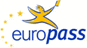 Curriculum VitaeEuropassCurriculum VitaeEuropassInformazioni personaliInformazioni personaliNome(i) / Cognome(i) Nome(i) / Cognome(i) Daniele Giorgetti Daniele Giorgetti Daniele Giorgetti Daniele Giorgetti Daniele Giorgetti Daniele Giorgetti Daniele Giorgetti Daniele Giorgetti Daniele Giorgetti Daniele Giorgetti Daniele Giorgetti Indirizzo(i)Indirizzo(i)Vicolo degli archi N.406031 Bevagna (Italia) Vicolo degli archi N.406031 Bevagna (Italia) Vicolo degli archi N.406031 Bevagna (Italia) Vicolo degli archi N.406031 Bevagna (Italia) Vicolo degli archi N.406031 Bevagna (Italia) Vicolo degli archi N.406031 Bevagna (Italia) Vicolo degli archi N.406031 Bevagna (Italia) Vicolo degli archi N.406031 Bevagna (Italia) Vicolo degli archi N.406031 Bevagna (Italia) Vicolo degli archi N.406031 Bevagna (Italia) Vicolo degli archi N.406031 Bevagna (Italia) Telefono(i)Telefono(i)0742-360447   0742-360447   0742-360447   0742-360447   0742-360447   CellulareCellulare0039 39384296250039 39384296250039 39384296250039 3938429625E-mailE-mailbabniele@hotmail.combabniele@hotmail.combabniele@hotmail.combabniele@hotmail.combabniele@hotmail.combabniele@hotmail.combabniele@hotmail.combabniele@hotmail.combabniele@hotmail.combabniele@hotmail.combabniele@hotmail.comCittadinanzaCittadinanzaitaliana italiana italiana italiana italiana italiana italiana italiana italiana italiana italiana Data di nascitaData di nascita05/08/198805/08/198805/08/198805/08/198805/08/198805/08/198805/08/198805/08/198805/08/198805/08/198805/08/1988Occupazione desiderata / Settore professionaleOccupazione desiderata / Settore professionaleChefServizi alberghieri ChefServizi alberghieri ChefServizi alberghieri ChefServizi alberghieri ChefServizi alberghieri ChefServizi alberghieri ChefServizi alberghieri ChefServizi alberghieri ChefServizi alberghieri ChefServizi alberghieri ChefServizi alberghieri Esperienza professionaleEsperienza professionale                                                       DateNome e indirizzo del datore di lavoro Tipo di attività o settoreLavoro o posizione ricopertiPrincipali attività e responsabilitàDateNome e indirizzo del datore di lavoro Tipo di attività o settoreLavoro o posizione ricopertiPrincipali attività e responsabilitàDateNome e indirizzo del datore di lavoro Tipo di attività o settoreLavoro o posizione ricopertiPrincipali attività e responsabilitàDateNome e indirizzo del datore di lavoro Tipo di attività o settoreLavoro o posizione ricopertiPrincipali attività e responsabilitàDateNome e indirizzo del datore di lavoro Tipo di attività o settoreLavoro o posizione ricopertiPrincipali attività e responsabilità                                                       DateNome e indirizzo del datore di lavoro Tipo di attività o settoreLavoro o posizione ricopertiPrincipali attività e responsabilitàDateNome e indirizzo del datore di lavoro Tipo di attività o settoreLavoro o posizione ricopertiPrincipali attività e responsabilitàDateNome e indirizzo del datore di lavoro Tipo di attività o settoreLavoro o posizione ricopertiPrincipali attività e responsabilitàDateNome e indirizzo del datore di lavoro Tipo di attività o settoreLavoro o posizione ricopertiPrincipali attività e responsabilitàDateNome e indirizzo del datore di lavoro Tipo di attività o settoreLavoro o posizione ricopertiPrincipali attività e responsabilità01/06/2013  Ristorante Serpillo, Torre del Colle, Bevagna  www.serpillo.comRistorantePropietario Chef04/04/2011 29/06/2012Nolita restaurant 1 Rue avenue matignon 75008 Parigi Francia    www.nolitaparis.fr/   RistoranteChef de Partite, dal 01 02 2012 Sous Chef    Capo Partita primi / secondi / antipasti   extraLe mandrie di S. Paolo  Assisi (PG)    www.agriturismomandriesanpaolo.itAgriturismoAffiancavo lo chef in tutte le preparazioni  07/2/2010Foligno (PG)Emergency (by Gino Strada)ChefRealizzazione dell’evento cena di beneficenza per 260 persone 25/04/2010 – 31/10/2010Hotel Giotto Assisi (PG)       www.hotelgiottoassisi.itHotel 4 StelleChef De PartiteGestione dei primi piatti, occasionalmente dei dolci.01/06/2013  Ristorante Serpillo, Torre del Colle, Bevagna  www.serpillo.comRistorantePropietario Chef04/04/2011 29/06/2012Nolita restaurant 1 Rue avenue matignon 75008 Parigi Francia    www.nolitaparis.fr/   RistoranteChef de Partite, dal 01 02 2012 Sous Chef    Capo Partita primi / secondi / antipasti   extraLe mandrie di S. Paolo  Assisi (PG)    www.agriturismomandriesanpaolo.itAgriturismoAffiancavo lo chef in tutte le preparazioni  07/2/2010Foligno (PG)Emergency (by Gino Strada)ChefRealizzazione dell’evento cena di beneficenza per 260 persone 25/04/2010 – 31/10/2010Hotel Giotto Assisi (PG)       www.hotelgiottoassisi.itHotel 4 StelleChef De PartiteGestione dei primi piatti, occasionalmente dei dolci.01/06/2013  Ristorante Serpillo, Torre del Colle, Bevagna  www.serpillo.comRistorantePropietario Chef04/04/2011 29/06/2012Nolita restaurant 1 Rue avenue matignon 75008 Parigi Francia    www.nolitaparis.fr/   RistoranteChef de Partite, dal 01 02 2012 Sous Chef    Capo Partita primi / secondi / antipasti   extraLe mandrie di S. Paolo  Assisi (PG)    www.agriturismomandriesanpaolo.itAgriturismoAffiancavo lo chef in tutte le preparazioni  07/2/2010Foligno (PG)Emergency (by Gino Strada)ChefRealizzazione dell’evento cena di beneficenza per 260 persone 25/04/2010 – 31/10/2010Hotel Giotto Assisi (PG)       www.hotelgiottoassisi.itHotel 4 StelleChef De PartiteGestione dei primi piatti, occasionalmente dei dolci.01/06/2013  Ristorante Serpillo, Torre del Colle, Bevagna  www.serpillo.comRistorantePropietario Chef04/04/2011 29/06/2012Nolita restaurant 1 Rue avenue matignon 75008 Parigi Francia    www.nolitaparis.fr/   RistoranteChef de Partite, dal 01 02 2012 Sous Chef    Capo Partita primi / secondi / antipasti   extraLe mandrie di S. Paolo  Assisi (PG)    www.agriturismomandriesanpaolo.itAgriturismoAffiancavo lo chef in tutte le preparazioni  07/2/2010Foligno (PG)Emergency (by Gino Strada)ChefRealizzazione dell’evento cena di beneficenza per 260 persone 25/04/2010 – 31/10/2010Hotel Giotto Assisi (PG)       www.hotelgiottoassisi.itHotel 4 StelleChef De PartiteGestione dei primi piatti, occasionalmente dei dolci.01/06/2013  Ristorante Serpillo, Torre del Colle, Bevagna  www.serpillo.comRistorantePropietario Chef04/04/2011 29/06/2012Nolita restaurant 1 Rue avenue matignon 75008 Parigi Francia    www.nolitaparis.fr/   RistoranteChef de Partite, dal 01 02 2012 Sous Chef    Capo Partita primi / secondi / antipasti   extraLe mandrie di S. Paolo  Assisi (PG)    www.agriturismomandriesanpaolo.itAgriturismoAffiancavo lo chef in tutte le preparazioni  07/2/2010Foligno (PG)Emergency (by Gino Strada)ChefRealizzazione dell’evento cena di beneficenza per 260 persone 25/04/2010 – 31/10/2010Hotel Giotto Assisi (PG)       www.hotelgiottoassisi.itHotel 4 StelleChef De PartiteGestione dei primi piatti, occasionalmente dei dolci.01/06/2013  Ristorante Serpillo, Torre del Colle, Bevagna  www.serpillo.comRistorantePropietario Chef04/04/2011 29/06/2012Nolita restaurant 1 Rue avenue matignon 75008 Parigi Francia    www.nolitaparis.fr/   RistoranteChef de Partite, dal 01 02 2012 Sous Chef    Capo Partita primi / secondi / antipasti   extraLe mandrie di S. Paolo  Assisi (PG)    www.agriturismomandriesanpaolo.itAgriturismoAffiancavo lo chef in tutte le preparazioni  07/2/2010Foligno (PG)Emergency (by Gino Strada)ChefRealizzazione dell’evento cena di beneficenza per 260 persone 25/04/2010 – 31/10/2010Hotel Giotto Assisi (PG)       www.hotelgiottoassisi.itHotel 4 StelleChef De PartiteGestione dei primi piatti, occasionalmente dei dolci.01/06/2013  Ristorante Serpillo, Torre del Colle, Bevagna  www.serpillo.comRistorantePropietario Chef04/04/2011 29/06/2012Nolita restaurant 1 Rue avenue matignon 75008 Parigi Francia    www.nolitaparis.fr/   RistoranteChef de Partite, dal 01 02 2012 Sous Chef    Capo Partita primi / secondi / antipasti   extraLe mandrie di S. Paolo  Assisi (PG)    www.agriturismomandriesanpaolo.itAgriturismoAffiancavo lo chef in tutte le preparazioni  07/2/2010Foligno (PG)Emergency (by Gino Strada)ChefRealizzazione dell’evento cena di beneficenza per 260 persone 25/04/2010 – 31/10/2010Hotel Giotto Assisi (PG)       www.hotelgiottoassisi.itHotel 4 StelleChef De PartiteGestione dei primi piatti, occasionalmente dei dolci.01/06/2013  Ristorante Serpillo, Torre del Colle, Bevagna  www.serpillo.comRistorantePropietario Chef04/04/2011 29/06/2012Nolita restaurant 1 Rue avenue matignon 75008 Parigi Francia    www.nolitaparis.fr/   RistoranteChef de Partite, dal 01 02 2012 Sous Chef    Capo Partita primi / secondi / antipasti   extraLe mandrie di S. Paolo  Assisi (PG)    www.agriturismomandriesanpaolo.itAgriturismoAffiancavo lo chef in tutte le preparazioni  07/2/2010Foligno (PG)Emergency (by Gino Strada)ChefRealizzazione dell’evento cena di beneficenza per 260 persone 25/04/2010 – 31/10/2010Hotel Giotto Assisi (PG)       www.hotelgiottoassisi.itHotel 4 StelleChef De PartiteGestione dei primi piatti, occasionalmente dei dolci.01/06/2013  Ristorante Serpillo, Torre del Colle, Bevagna  www.serpillo.comRistorantePropietario Chef04/04/2011 29/06/2012Nolita restaurant 1 Rue avenue matignon 75008 Parigi Francia    www.nolitaparis.fr/   RistoranteChef de Partite, dal 01 02 2012 Sous Chef    Capo Partita primi / secondi / antipasti   extraLe mandrie di S. Paolo  Assisi (PG)    www.agriturismomandriesanpaolo.itAgriturismoAffiancavo lo chef in tutte le preparazioni  07/2/2010Foligno (PG)Emergency (by Gino Strada)ChefRealizzazione dell’evento cena di beneficenza per 260 persone 25/04/2010 – 31/10/2010Hotel Giotto Assisi (PG)       www.hotelgiottoassisi.itHotel 4 StelleChef De PartiteGestione dei primi piatti, occasionalmente dei dolci.01/06/2013  Ristorante Serpillo, Torre del Colle, Bevagna  www.serpillo.comRistorantePropietario Chef04/04/2011 29/06/2012Nolita restaurant 1 Rue avenue matignon 75008 Parigi Francia    www.nolitaparis.fr/   RistoranteChef de Partite, dal 01 02 2012 Sous Chef    Capo Partita primi / secondi / antipasti   extraLe mandrie di S. Paolo  Assisi (PG)    www.agriturismomandriesanpaolo.itAgriturismoAffiancavo lo chef in tutte le preparazioni  07/2/2010Foligno (PG)Emergency (by Gino Strada)ChefRealizzazione dell’evento cena di beneficenza per 260 persone 25/04/2010 – 31/10/2010Hotel Giotto Assisi (PG)       www.hotelgiottoassisi.itHotel 4 StelleChef De PartiteGestione dei primi piatti, occasionalmente dei dolci.01/06/2013  Ristorante Serpillo, Torre del Colle, Bevagna  www.serpillo.comRistorantePropietario Chef04/04/2011 29/06/2012Nolita restaurant 1 Rue avenue matignon 75008 Parigi Francia    www.nolitaparis.fr/   RistoranteChef de Partite, dal 01 02 2012 Sous Chef    Capo Partita primi / secondi / antipasti   extraLe mandrie di S. Paolo  Assisi (PG)    www.agriturismomandriesanpaolo.itAgriturismoAffiancavo lo chef in tutte le preparazioni  07/2/2010Foligno (PG)Emergency (by Gino Strada)ChefRealizzazione dell’evento cena di beneficenza per 260 persone 25/04/2010 – 31/10/2010Hotel Giotto Assisi (PG)       www.hotelgiottoassisi.itHotel 4 StelleChef De PartiteGestione dei primi piatti, occasionalmente dei dolci.DateNome e indirizzo del datore di lavoro Tipo di attività o settoreLavoro o posizione ricopertiPrincipali attività e responsabilitàDateNome e indirizzo del datore di lavoro Tipo di attività o settoreLavoro o posizione ricopertiPrincipali attività e responsabilità18/10/2009 – 18/03/2010Atlantis The Palm Jumeirah Dubai (UAE)    www.atlantisthepalm.comHotel 5 Stelle lussoSpeciality Chef De Partite Dopo il Training In Ronda Locatelli (Giorgio Locatelli Restaurant) sono stato incaricato di seguire l’apertura della pizzeria EDGE, responsabile anche del training dei nuovi assunti.18/10/2009 – 18/03/2010Atlantis The Palm Jumeirah Dubai (UAE)    www.atlantisthepalm.comHotel 5 Stelle lussoSpeciality Chef De Partite Dopo il Training In Ronda Locatelli (Giorgio Locatelli Restaurant) sono stato incaricato di seguire l’apertura della pizzeria EDGE, responsabile anche del training dei nuovi assunti.18/10/2009 – 18/03/2010Atlantis The Palm Jumeirah Dubai (UAE)    www.atlantisthepalm.comHotel 5 Stelle lussoSpeciality Chef De Partite Dopo il Training In Ronda Locatelli (Giorgio Locatelli Restaurant) sono stato incaricato di seguire l’apertura della pizzeria EDGE, responsabile anche del training dei nuovi assunti.18/10/2009 – 18/03/2010Atlantis The Palm Jumeirah Dubai (UAE)    www.atlantisthepalm.comHotel 5 Stelle lussoSpeciality Chef De Partite Dopo il Training In Ronda Locatelli (Giorgio Locatelli Restaurant) sono stato incaricato di seguire l’apertura della pizzeria EDGE, responsabile anche del training dei nuovi assunti.18/10/2009 – 18/03/2010Atlantis The Palm Jumeirah Dubai (UAE)    www.atlantisthepalm.comHotel 5 Stelle lussoSpeciality Chef De Partite Dopo il Training In Ronda Locatelli (Giorgio Locatelli Restaurant) sono stato incaricato di seguire l’apertura della pizzeria EDGE, responsabile anche del training dei nuovi assunti.18/10/2009 – 18/03/2010Atlantis The Palm Jumeirah Dubai (UAE)    www.atlantisthepalm.comHotel 5 Stelle lussoSpeciality Chef De Partite Dopo il Training In Ronda Locatelli (Giorgio Locatelli Restaurant) sono stato incaricato di seguire l’apertura della pizzeria EDGE, responsabile anche del training dei nuovi assunti.18/10/2009 – 18/03/2010Atlantis The Palm Jumeirah Dubai (UAE)    www.atlantisthepalm.comHotel 5 Stelle lussoSpeciality Chef De Partite Dopo il Training In Ronda Locatelli (Giorgio Locatelli Restaurant) sono stato incaricato di seguire l’apertura della pizzeria EDGE, responsabile anche del training dei nuovi assunti.18/10/2009 – 18/03/2010Atlantis The Palm Jumeirah Dubai (UAE)    www.atlantisthepalm.comHotel 5 Stelle lussoSpeciality Chef De Partite Dopo il Training In Ronda Locatelli (Giorgio Locatelli Restaurant) sono stato incaricato di seguire l’apertura della pizzeria EDGE, responsabile anche del training dei nuovi assunti.18/10/2009 – 18/03/2010Atlantis The Palm Jumeirah Dubai (UAE)    www.atlantisthepalm.comHotel 5 Stelle lussoSpeciality Chef De Partite Dopo il Training In Ronda Locatelli (Giorgio Locatelli Restaurant) sono stato incaricato di seguire l’apertura della pizzeria EDGE, responsabile anche del training dei nuovi assunti.18/10/2009 – 18/03/2010Atlantis The Palm Jumeirah Dubai (UAE)    www.atlantisthepalm.comHotel 5 Stelle lussoSpeciality Chef De Partite Dopo il Training In Ronda Locatelli (Giorgio Locatelli Restaurant) sono stato incaricato di seguire l’apertura della pizzeria EDGE, responsabile anche del training dei nuovi assunti.18/10/2009 – 18/03/2010Atlantis The Palm Jumeirah Dubai (UAE)    www.atlantisthepalm.comHotel 5 Stelle lussoSpeciality Chef De Partite Dopo il Training In Ronda Locatelli (Giorgio Locatelli Restaurant) sono stato incaricato di seguire l’apertura della pizzeria EDGE, responsabile anche del training dei nuovi assunti.DateNome e indirizzo del datore di lavoro                     Tipo di attività o settore Lavoro o posizione ricopertiDateNome e indirizzo del datore di lavoro                     Tipo di attività o settore Lavoro o posizione ricoperti01/05/2008 - 10/01/2009Moenia Cafè Restaurantvia santa margherita, 06031 Bevagna  Servizi Di Alloggi Ristorazione   www.moeniacaferest.com/Ristorante Cuoco	01/05/2008 - 10/01/2009Moenia Cafè Restaurantvia santa margherita, 06031 Bevagna  Servizi Di Alloggi Ristorazione   www.moeniacaferest.com/Ristorante Cuoco	01/05/2008 - 10/01/2009Moenia Cafè Restaurantvia santa margherita, 06031 Bevagna  Servizi Di Alloggi Ristorazione   www.moeniacaferest.com/Ristorante Cuoco	01/05/2008 - 10/01/2009Moenia Cafè Restaurantvia santa margherita, 06031 Bevagna  Servizi Di Alloggi Ristorazione   www.moeniacaferest.com/Ristorante Cuoco	01/05/2008 - 10/01/2009Moenia Cafè Restaurantvia santa margherita, 06031 Bevagna  Servizi Di Alloggi Ristorazione   www.moeniacaferest.com/Ristorante Cuoco	01/05/2008 - 10/01/2009Moenia Cafè Restaurantvia santa margherita, 06031 Bevagna  Servizi Di Alloggi Ristorazione   www.moeniacaferest.com/Ristorante Cuoco	01/05/2008 - 10/01/2009Moenia Cafè Restaurantvia santa margherita, 06031 Bevagna  Servizi Di Alloggi Ristorazione   www.moeniacaferest.com/Ristorante Cuoco	01/05/2008 - 10/01/2009Moenia Cafè Restaurantvia santa margherita, 06031 Bevagna  Servizi Di Alloggi Ristorazione   www.moeniacaferest.com/Ristorante Cuoco	01/05/2008 - 10/01/2009Moenia Cafè Restaurantvia santa margherita, 06031 Bevagna  Servizi Di Alloggi Ristorazione   www.moeniacaferest.com/Ristorante Cuoco	01/05/2008 - 10/01/2009Moenia Cafè Restaurantvia santa margherita, 06031 Bevagna  Servizi Di Alloggi Ristorazione   www.moeniacaferest.com/Ristorante Cuoco	01/05/2008 - 10/01/2009Moenia Cafè Restaurantvia santa margherita, 06031 Bevagna  Servizi Di Alloggi Ristorazione   www.moeniacaferest.com/Ristorante Cuoco	Principali attività e responsabilitàPrincipali attività e responsabilitàResponsabile della cucinaResponsabile della cucinaResponsabile della cucinaResponsabile della cucinaResponsabile della cucinaResponsabile della cucinaResponsabile della cucinaResponsabile della cucinaResponsabile della cucinaResponsabile della cucinaResponsabile della cucinaDateDate18/10/2007 - 22/12/2007 18/10/2007 - 22/12/2007 18/10/2007 - 22/12/2007 18/10/2007 - 22/12/2007 18/10/2007 - 22/12/2007 18/10/2007 - 22/12/2007 18/10/2007 - 22/12/2007 18/10/2007 - 22/12/2007 18/10/2007 - 22/12/2007 18/10/2007 - 22/12/2007 18/10/2007 - 22/12/2007 Nome e indirizzo del datore di lavoro Tipo di attività o settore Lavoro o posizione ricopertiNome e indirizzo del datore di lavoro Tipo di attività o settore Lavoro o posizione ricopertiGeales Restaurant 2 Farmer Street , Wo7sN London (Regno Unito)   http://www.geales.com/RistoranteChef di partitaGeales Restaurant 2 Farmer Street , Wo7sN London (Regno Unito)   http://www.geales.com/RistoranteChef di partitaGeales Restaurant 2 Farmer Street , Wo7sN London (Regno Unito)   http://www.geales.com/RistoranteChef di partitaGeales Restaurant 2 Farmer Street , Wo7sN London (Regno Unito)   http://www.geales.com/RistoranteChef di partitaGeales Restaurant 2 Farmer Street , Wo7sN London (Regno Unito)   http://www.geales.com/RistoranteChef di partitaGeales Restaurant 2 Farmer Street , Wo7sN London (Regno Unito)   http://www.geales.com/RistoranteChef di partitaGeales Restaurant 2 Farmer Street , Wo7sN London (Regno Unito)   http://www.geales.com/RistoranteChef di partitaGeales Restaurant 2 Farmer Street , Wo7sN London (Regno Unito)   http://www.geales.com/RistoranteChef di partitaGeales Restaurant 2 Farmer Street , Wo7sN London (Regno Unito)   http://www.geales.com/RistoranteChef di partitaGeales Restaurant 2 Farmer Street , Wo7sN London (Regno Unito)   http://www.geales.com/RistoranteChef di partitaGeales Restaurant 2 Farmer Street , Wo7sN London (Regno Unito)   http://www.geales.com/RistoranteChef di partitaPrincipali attività e responsabilitàPrincipali attività e responsabilitàCome responsabile del settore dei freddi e della pasticceria coordinavo fino a due commis e mi occupavo della preparazione di tutti gli antipasti e dei dolciCome responsabile del settore dei freddi e della pasticceria coordinavo fino a due commis e mi occupavo della preparazione di tutti gli antipasti e dei dolciCome responsabile del settore dei freddi e della pasticceria coordinavo fino a due commis e mi occupavo della preparazione di tutti gli antipasti e dei dolciCome responsabile del settore dei freddi e della pasticceria coordinavo fino a due commis e mi occupavo della preparazione di tutti gli antipasti e dei dolciCome responsabile del settore dei freddi e della pasticceria coordinavo fino a due commis e mi occupavo della preparazione di tutti gli antipasti e dei dolciCome responsabile del settore dei freddi e della pasticceria coordinavo fino a due commis e mi occupavo della preparazione di tutti gli antipasti e dei dolciCome responsabile del settore dei freddi e della pasticceria coordinavo fino a due commis e mi occupavo della preparazione di tutti gli antipasti e dei dolciCome responsabile del settore dei freddi e della pasticceria coordinavo fino a due commis e mi occupavo della preparazione di tutti gli antipasti e dei dolciCome responsabile del settore dei freddi e della pasticceria coordinavo fino a due commis e mi occupavo della preparazione di tutti gli antipasti e dei dolciCome responsabile del settore dei freddi e della pasticceria coordinavo fino a due commis e mi occupavo della preparazione di tutti gli antipasti e dei dolciCome responsabile del settore dei freddi e della pasticceria coordinavo fino a due commis e mi occupavo della preparazione di tutti gli antipasti e dei dolciDateDate10/03/2007 - 16/03/2007 10/03/2007 - 16/03/2007 10/03/2007 - 16/03/2007 10/03/2007 - 16/03/2007 10/03/2007 - 16/03/2007 10/03/2007 - 16/03/2007 10/03/2007 - 16/03/2007 10/03/2007 - 16/03/2007 10/03/2007 - 16/03/2007 10/03/2007 - 16/03/2007 10/03/2007 - 16/03/2007 Nome e indirizzo del datore di lavoro Tipo di attività o settore Lavoro o posizione ricopertiNome e indirizzo del datore di lavoro Tipo di attività o settore Lavoro o posizione ricopertiCorinthia Hotel St. Georges St. Julians, STJ02 St Georges Bay (Malta) http://www.corinthiahotels.comHotel 5 stelle lussoStage CommisCorinthia Hotel St. Georges St. Julians, STJ02 St Georges Bay (Malta) http://www.corinthiahotels.comHotel 5 stelle lussoStage CommisCorinthia Hotel St. Georges St. Julians, STJ02 St Georges Bay (Malta) http://www.corinthiahotels.comHotel 5 stelle lussoStage CommisCorinthia Hotel St. Georges St. Julians, STJ02 St Georges Bay (Malta) http://www.corinthiahotels.comHotel 5 stelle lussoStage CommisCorinthia Hotel St. Georges St. Julians, STJ02 St Georges Bay (Malta) http://www.corinthiahotels.comHotel 5 stelle lussoStage CommisCorinthia Hotel St. Georges St. Julians, STJ02 St Georges Bay (Malta) http://www.corinthiahotels.comHotel 5 stelle lussoStage CommisCorinthia Hotel St. Georges St. Julians, STJ02 St Georges Bay (Malta) http://www.corinthiahotels.comHotel 5 stelle lussoStage CommisCorinthia Hotel St. Georges St. Julians, STJ02 St Georges Bay (Malta) http://www.corinthiahotels.comHotel 5 stelle lussoStage CommisCorinthia Hotel St. Georges St. Julians, STJ02 St Georges Bay (Malta) http://www.corinthiahotels.comHotel 5 stelle lussoStage CommisCorinthia Hotel St. Georges St. Julians, STJ02 St Georges Bay (Malta) http://www.corinthiahotels.comHotel 5 stelle lussoStage CommisCorinthia Hotel St. Georges St. Julians, STJ02 St Georges Bay (Malta) http://www.corinthiahotels.comHotel 5 stelle lussoStage CommisPrincipali attività e responsabilitàPrincipali attività e responsabilitàGrazie alla mia scuola ho avuto l'opportunità di fare uno stage,anche se breve, davvero intenso in un ristorante di altissimo livello, le mie mansioni molto basilari erano quello di seguire il mio chef di partita in quanto a commis, ero impegnato molto spesso nel taglio di ortaggi e verdure, occasionalmente anche della carneGrazie alla mia scuola ho avuto l'opportunità di fare uno stage,anche se breve, davvero intenso in un ristorante di altissimo livello, le mie mansioni molto basilari erano quello di seguire il mio chef di partita in quanto a commis, ero impegnato molto spesso nel taglio di ortaggi e verdure, occasionalmente anche della carneGrazie alla mia scuola ho avuto l'opportunità di fare uno stage,anche se breve, davvero intenso in un ristorante di altissimo livello, le mie mansioni molto basilari erano quello di seguire il mio chef di partita in quanto a commis, ero impegnato molto spesso nel taglio di ortaggi e verdure, occasionalmente anche della carneGrazie alla mia scuola ho avuto l'opportunità di fare uno stage,anche se breve, davvero intenso in un ristorante di altissimo livello, le mie mansioni molto basilari erano quello di seguire il mio chef di partita in quanto a commis, ero impegnato molto spesso nel taglio di ortaggi e verdure, occasionalmente anche della carneGrazie alla mia scuola ho avuto l'opportunità di fare uno stage,anche se breve, davvero intenso in un ristorante di altissimo livello, le mie mansioni molto basilari erano quello di seguire il mio chef di partita in quanto a commis, ero impegnato molto spesso nel taglio di ortaggi e verdure, occasionalmente anche della carneGrazie alla mia scuola ho avuto l'opportunità di fare uno stage,anche se breve, davvero intenso in un ristorante di altissimo livello, le mie mansioni molto basilari erano quello di seguire il mio chef di partita in quanto a commis, ero impegnato molto spesso nel taglio di ortaggi e verdure, occasionalmente anche della carneGrazie alla mia scuola ho avuto l'opportunità di fare uno stage,anche se breve, davvero intenso in un ristorante di altissimo livello, le mie mansioni molto basilari erano quello di seguire il mio chef di partita in quanto a commis, ero impegnato molto spesso nel taglio di ortaggi e verdure, occasionalmente anche della carneGrazie alla mia scuola ho avuto l'opportunità di fare uno stage,anche se breve, davvero intenso in un ristorante di altissimo livello, le mie mansioni molto basilari erano quello di seguire il mio chef di partita in quanto a commis, ero impegnato molto spesso nel taglio di ortaggi e verdure, occasionalmente anche della carneGrazie alla mia scuola ho avuto l'opportunità di fare uno stage,anche se breve, davvero intenso in un ristorante di altissimo livello, le mie mansioni molto basilari erano quello di seguire il mio chef di partita in quanto a commis, ero impegnato molto spesso nel taglio di ortaggi e verdure, occasionalmente anche della carneGrazie alla mia scuola ho avuto l'opportunità di fare uno stage,anche se breve, davvero intenso in un ristorante di altissimo livello, le mie mansioni molto basilari erano quello di seguire il mio chef di partita in quanto a commis, ero impegnato molto spesso nel taglio di ortaggi e verdure, occasionalmente anche della carneGrazie alla mia scuola ho avuto l'opportunità di fare uno stage,anche se breve, davvero intenso in un ristorante di altissimo livello, le mie mansioni molto basilari erano quello di seguire il mio chef di partita in quanto a commis, ero impegnato molto spesso nel taglio di ortaggi e verdure, occasionalmente anche della carneDateDate17/01/2007 - 30/09/2007 17/01/2007 - 30/09/2007 17/01/2007 - 30/09/2007 17/01/2007 - 30/09/2007 17/01/2007 - 30/09/2007 17/01/2007 - 30/09/2007 17/01/2007 - 30/09/2007 17/01/2007 - 30/09/2007 17/01/2007 - 30/09/2007 17/01/2007 - 30/09/2007 17/01/2007 - 30/09/2007 Nome e indirizzo del datore di lavoro Tipo di attività o settore Lavoro o posizione ricopertiNome e indirizzo del datore di lavoro Tipo di attività o settore Lavoro o posizione ricopertiEnoteca Piazza Onofri PIAZZA ONOFRI N1, 06031 Bevagna (Italia)    http://www.enotecaonofri.it/Servizi Di Alloggio E Di Ristorazione CommisEnoteca Piazza Onofri PIAZZA ONOFRI N1, 06031 Bevagna (Italia)    http://www.enotecaonofri.it/Servizi Di Alloggio E Di Ristorazione CommisEnoteca Piazza Onofri PIAZZA ONOFRI N1, 06031 Bevagna (Italia)    http://www.enotecaonofri.it/Servizi Di Alloggio E Di Ristorazione CommisEnoteca Piazza Onofri PIAZZA ONOFRI N1, 06031 Bevagna (Italia)    http://www.enotecaonofri.it/Servizi Di Alloggio E Di Ristorazione CommisEnoteca Piazza Onofri PIAZZA ONOFRI N1, 06031 Bevagna (Italia)    http://www.enotecaonofri.it/Servizi Di Alloggio E Di Ristorazione CommisEnoteca Piazza Onofri PIAZZA ONOFRI N1, 06031 Bevagna (Italia)    http://www.enotecaonofri.it/Servizi Di Alloggio E Di Ristorazione CommisEnoteca Piazza Onofri PIAZZA ONOFRI N1, 06031 Bevagna (Italia)    http://www.enotecaonofri.it/Servizi Di Alloggio E Di Ristorazione CommisEnoteca Piazza Onofri PIAZZA ONOFRI N1, 06031 Bevagna (Italia)    http://www.enotecaonofri.it/Servizi Di Alloggio E Di Ristorazione CommisEnoteca Piazza Onofri PIAZZA ONOFRI N1, 06031 Bevagna (Italia)    http://www.enotecaonofri.it/Servizi Di Alloggio E Di Ristorazione CommisEnoteca Piazza Onofri PIAZZA ONOFRI N1, 06031 Bevagna (Italia)    http://www.enotecaonofri.it/Servizi Di Alloggio E Di Ristorazione CommisEnoteca Piazza Onofri PIAZZA ONOFRI N1, 06031 Bevagna (Italia)    http://www.enotecaonofri.it/Servizi Di Alloggio E Di Ristorazione CommisPrincipali attività e responsabilitàPrincipali attività e responsabilitàMi occupavo di tutti gli antipasti e i dolci, occasionalmente dei contorni e dei primi ma di quest'ultimi solo verso la fine del mio periodo lavorativoMi occupavo di tutti gli antipasti e i dolci, occasionalmente dei contorni e dei primi ma di quest'ultimi solo verso la fine del mio periodo lavorativoMi occupavo di tutti gli antipasti e i dolci, occasionalmente dei contorni e dei primi ma di quest'ultimi solo verso la fine del mio periodo lavorativoMi occupavo di tutti gli antipasti e i dolci, occasionalmente dei contorni e dei primi ma di quest'ultimi solo verso la fine del mio periodo lavorativoMi occupavo di tutti gli antipasti e i dolci, occasionalmente dei contorni e dei primi ma di quest'ultimi solo verso la fine del mio periodo lavorativoMi occupavo di tutti gli antipasti e i dolci, occasionalmente dei contorni e dei primi ma di quest'ultimi solo verso la fine del mio periodo lavorativoMi occupavo di tutti gli antipasti e i dolci, occasionalmente dei contorni e dei primi ma di quest'ultimi solo verso la fine del mio periodo lavorativoMi occupavo di tutti gli antipasti e i dolci, occasionalmente dei contorni e dei primi ma di quest'ultimi solo verso la fine del mio periodo lavorativoMi occupavo di tutti gli antipasti e i dolci, occasionalmente dei contorni e dei primi ma di quest'ultimi solo verso la fine del mio periodo lavorativoMi occupavo di tutti gli antipasti e i dolci, occasionalmente dei contorni e dei primi ma di quest'ultimi solo verso la fine del mio periodo lavorativoMi occupavo di tutti gli antipasti e i dolci, occasionalmente dei contorni e dei primi ma di quest'ultimi solo verso la fine del mio periodo lavorativoDateDate28/09/2007 - 04/10/2007 28/09/2007 - 04/10/2007 28/09/2007 - 04/10/2007 28/09/2007 - 04/10/2007 28/09/2007 - 04/10/2007 28/09/2007 - 04/10/2007 28/09/2007 - 04/10/2007 28/09/2007 - 04/10/2007 28/09/2007 - 04/10/2007 28/09/2007 - 04/10/2007 28/09/2007 - 04/10/2007 Nome e indirizzo del datore di lavoroNome e indirizzo del datore di lavoroManifestazione Primi di Italia 06034 Foligno (Italia)                                http://www.iprimiditalia.it/Manifestazione Primi di Italia 06034 Foligno (Italia)                                http://www.iprimiditalia.it/Manifestazione Primi di Italia 06034 Foligno (Italia)                                http://www.iprimiditalia.it/Manifestazione Primi di Italia 06034 Foligno (Italia)                                http://www.iprimiditalia.it/Manifestazione Primi di Italia 06034 Foligno (Italia)                                http://www.iprimiditalia.it/Manifestazione Primi di Italia 06034 Foligno (Italia)                                http://www.iprimiditalia.it/Manifestazione Primi di Italia 06034 Foligno (Italia)                                http://www.iprimiditalia.it/Manifestazione Primi di Italia 06034 Foligno (Italia)                                http://www.iprimiditalia.it/Manifestazione Primi di Italia 06034 Foligno (Italia)                                http://www.iprimiditalia.it/Manifestazione Primi di Italia 06034 Foligno (Italia)                                http://www.iprimiditalia.it/Manifestazione Primi di Italia 06034 Foligno (Italia)                                http://www.iprimiditalia.it/Tipo di attività o settoreLavoro o posizione ricopertiTipo di attività o settoreLavoro o posizione ricopertiServizi Di Alloggio E Di RistorazioneStage Chef de partiteServizi Di Alloggio E Di RistorazioneStage Chef de partiteServizi Di Alloggio E Di RistorazioneStage Chef de partiteServizi Di Alloggio E Di RistorazioneStage Chef de partiteServizi Di Alloggio E Di RistorazioneStage Chef de partiteServizi Di Alloggio E Di RistorazioneStage Chef de partiteServizi Di Alloggio E Di RistorazioneStage Chef de partiteServizi Di Alloggio E Di RistorazioneStage Chef de partiteServizi Di Alloggio E Di RistorazioneStage Chef de partiteServizi Di Alloggio E Di RistorazioneStage Chef de partiteServizi Di Alloggio E Di RistorazioneStage Chef de partitePrincipali attività e responsabilitàPrincipali attività e responsabilitàEssendo solo due persone nello stand eravamo entrambi responsabili del funzionamento di quest'ultimo, le preparazioni erano sempre primi; pasta, zuppe e minestre Essendo solo due persone nello stand eravamo entrambi responsabili del funzionamento di quest'ultimo, le preparazioni erano sempre primi; pasta, zuppe e minestre Essendo solo due persone nello stand eravamo entrambi responsabili del funzionamento di quest'ultimo, le preparazioni erano sempre primi; pasta, zuppe e minestre Essendo solo due persone nello stand eravamo entrambi responsabili del funzionamento di quest'ultimo, le preparazioni erano sempre primi; pasta, zuppe e minestre Essendo solo due persone nello stand eravamo entrambi responsabili del funzionamento di quest'ultimo, le preparazioni erano sempre primi; pasta, zuppe e minestre Essendo solo due persone nello stand eravamo entrambi responsabili del funzionamento di quest'ultimo, le preparazioni erano sempre primi; pasta, zuppe e minestre Essendo solo due persone nello stand eravamo entrambi responsabili del funzionamento di quest'ultimo, le preparazioni erano sempre primi; pasta, zuppe e minestre Essendo solo due persone nello stand eravamo entrambi responsabili del funzionamento di quest'ultimo, le preparazioni erano sempre primi; pasta, zuppe e minestre Essendo solo due persone nello stand eravamo entrambi responsabili del funzionamento di quest'ultimo, le preparazioni erano sempre primi; pasta, zuppe e minestre Essendo solo due persone nello stand eravamo entrambi responsabili del funzionamento di quest'ultimo, le preparazioni erano sempre primi; pasta, zuppe e minestre Essendo solo due persone nello stand eravamo entrambi responsabili del funzionamento di quest'ultimo, le preparazioni erano sempre primi; pasta, zuppe e minestre DateDate05/02/2005 - 26/02/2005 05/02/2005 - 26/02/2005 05/02/2005 - 26/02/2005 05/02/2005 - 26/02/2005 05/02/2005 - 26/02/2005 05/02/2005 - 26/02/2005 05/02/2005 - 26/02/2005 05/02/2005 - 26/02/2005 05/02/2005 - 26/02/2005 05/02/2005 - 26/02/2005 05/02/2005 - 26/02/2005 Nome e indirizzo del datore di lavoro Tipo di attività o settore Lavoro o posizione ricopertiNome e indirizzo del datore di lavoro Tipo di attività o settore Lavoro o posizione ricopertiRedibis; Orto degli angeli Via Dante AlighieriI N1, 06031 Bevagna (Italia)     http://www.redibis.it/Servizi Di Alloggio E Di Ristorazione CommisRedibis; Orto degli angeli Via Dante AlighieriI N1, 06031 Bevagna (Italia)     http://www.redibis.it/Servizi Di Alloggio E Di Ristorazione CommisRedibis; Orto degli angeli Via Dante AlighieriI N1, 06031 Bevagna (Italia)     http://www.redibis.it/Servizi Di Alloggio E Di Ristorazione CommisRedibis; Orto degli angeli Via Dante AlighieriI N1, 06031 Bevagna (Italia)     http://www.redibis.it/Servizi Di Alloggio E Di Ristorazione CommisRedibis; Orto degli angeli Via Dante AlighieriI N1, 06031 Bevagna (Italia)     http://www.redibis.it/Servizi Di Alloggio E Di Ristorazione CommisRedibis; Orto degli angeli Via Dante AlighieriI N1, 06031 Bevagna (Italia)     http://www.redibis.it/Servizi Di Alloggio E Di Ristorazione CommisRedibis; Orto degli angeli Via Dante AlighieriI N1, 06031 Bevagna (Italia)     http://www.redibis.it/Servizi Di Alloggio E Di Ristorazione CommisRedibis; Orto degli angeli Via Dante AlighieriI N1, 06031 Bevagna (Italia)     http://www.redibis.it/Servizi Di Alloggio E Di Ristorazione CommisRedibis; Orto degli angeli Via Dante AlighieriI N1, 06031 Bevagna (Italia)     http://www.redibis.it/Servizi Di Alloggio E Di Ristorazione CommisRedibis; Orto degli angeli Via Dante AlighieriI N1, 06031 Bevagna (Italia)     http://www.redibis.it/Servizi Di Alloggio E Di Ristorazione CommisRedibis; Orto degli angeli Via Dante AlighieriI N1, 06031 Bevagna (Italia)     http://www.redibis.it/Servizi Di Alloggio E Di Ristorazione CommisPrincipali attività e responsabilitàPrincipali attività e responsabilitàLa prima settimana era nel reparto dei primi e dei contorni, la seconda in quello delle carni e la terza in pasticceriaLa prima settimana era nel reparto dei primi e dei contorni, la seconda in quello delle carni e la terza in pasticceriaLa prima settimana era nel reparto dei primi e dei contorni, la seconda in quello delle carni e la terza in pasticceriaLa prima settimana era nel reparto dei primi e dei contorni, la seconda in quello delle carni e la terza in pasticceriaLa prima settimana era nel reparto dei primi e dei contorni, la seconda in quello delle carni e la terza in pasticceriaLa prima settimana era nel reparto dei primi e dei contorni, la seconda in quello delle carni e la terza in pasticceriaLa prima settimana era nel reparto dei primi e dei contorni, la seconda in quello delle carni e la terza in pasticceriaLa prima settimana era nel reparto dei primi e dei contorni, la seconda in quello delle carni e la terza in pasticceriaLa prima settimana era nel reparto dei primi e dei contorni, la seconda in quello delle carni e la terza in pasticceriaLa prima settimana era nel reparto dei primi e dei contorni, la seconda in quello delle carni e la terza in pasticceriaLa prima settimana era nel reparto dei primi e dei contorni, la seconda in quello delle carni e la terza in pasticceriaDateDate01/08/2004 - 31/08/2004 01/08/2004 - 31/08/2004 01/08/2004 - 31/08/2004 01/08/2004 - 31/08/2004 01/08/2004 - 31/08/2004 01/08/2004 - 31/08/2004 01/08/2004 - 31/08/2004 01/08/2004 - 31/08/2004 01/08/2004 - 31/08/2004 01/08/2004 - 31/08/2004 01/08/2004 - 31/08/2004 Nome e indirizzo del datore di lavoro Tipo di attività o settoreLavoro o posizione ricopertiNome e indirizzo del datore di lavoro Tipo di attività o settoreLavoro o posizione ricopertiOsteria Del Podestà; Corso Giacomo Matteotti N67, 06031 Bevagna (Italia)Servizi Di Alloggio E Di Ristorazione CommisOsteria Del Podestà; Corso Giacomo Matteotti N67, 06031 Bevagna (Italia)Servizi Di Alloggio E Di Ristorazione CommisOsteria Del Podestà; Corso Giacomo Matteotti N67, 06031 Bevagna (Italia)Servizi Di Alloggio E Di Ristorazione CommisOsteria Del Podestà; Corso Giacomo Matteotti N67, 06031 Bevagna (Italia)Servizi Di Alloggio E Di Ristorazione CommisOsteria Del Podestà; Corso Giacomo Matteotti N67, 06031 Bevagna (Italia)Servizi Di Alloggio E Di Ristorazione CommisOsteria Del Podestà; Corso Giacomo Matteotti N67, 06031 Bevagna (Italia)Servizi Di Alloggio E Di Ristorazione CommisOsteria Del Podestà; Corso Giacomo Matteotti N67, 06031 Bevagna (Italia)Servizi Di Alloggio E Di Ristorazione CommisOsteria Del Podestà; Corso Giacomo Matteotti N67, 06031 Bevagna (Italia)Servizi Di Alloggio E Di Ristorazione CommisOsteria Del Podestà; Corso Giacomo Matteotti N67, 06031 Bevagna (Italia)Servizi Di Alloggio E Di Ristorazione CommisOsteria Del Podestà; Corso Giacomo Matteotti N67, 06031 Bevagna (Italia)Servizi Di Alloggio E Di Ristorazione CommisOsteria Del Podestà; Corso Giacomo Matteotti N67, 06031 Bevagna (Italia)Servizi Di Alloggio E Di Ristorazione CommisPrincipali attività e responsabilitàPrincipali attività e responsabilitàEro responsabile degli antipasti e dei dolci e spesso aiutavo nell'esecuzione dei primi Ero responsabile degli antipasti e dei dolci e spesso aiutavo nell'esecuzione dei primi Ero responsabile degli antipasti e dei dolci e spesso aiutavo nell'esecuzione dei primi Ero responsabile degli antipasti e dei dolci e spesso aiutavo nell'esecuzione dei primi Ero responsabile degli antipasti e dei dolci e spesso aiutavo nell'esecuzione dei primi Ero responsabile degli antipasti e dei dolci e spesso aiutavo nell'esecuzione dei primi Ero responsabile degli antipasti e dei dolci e spesso aiutavo nell'esecuzione dei primi Ero responsabile degli antipasti e dei dolci e spesso aiutavo nell'esecuzione dei primi Ero responsabile degli antipasti e dei dolci e spesso aiutavo nell'esecuzione dei primi Ero responsabile degli antipasti e dei dolci e spesso aiutavo nell'esecuzione dei primi Ero responsabile degli antipasti e dei dolci e spesso aiutavo nell'esecuzione dei primi DateDate03/09/2003 - 26/09/2003 03/09/2003 - 26/09/2003 03/09/2003 - 26/09/2003 03/09/2003 - 26/09/2003 03/09/2003 - 26/09/2003 03/09/2003 - 26/09/2003 03/09/2003 - 26/09/2003 03/09/2003 - 26/09/2003 03/09/2003 - 26/09/2003 03/09/2003 - 26/09/2003 03/09/2003 - 26/09/2003 Nome e indirizzo del datore di lavoro Tipo di attività o settoreLavoro o posizione ricopertiNome e indirizzo del datore di lavoro Tipo di attività o settoreLavoro o posizione ricopertiGrotta Azzurra; Via Alfieri N10, 06046 Norcia (PG)                                        http://www.bianconi.com/Servizi Di Alloggio E Di Ristorazione Stage sala cucina ricevimentoGrotta Azzurra; Via Alfieri N10, 06046 Norcia (PG)                                        http://www.bianconi.com/Servizi Di Alloggio E Di Ristorazione Stage sala cucina ricevimentoGrotta Azzurra; Via Alfieri N10, 06046 Norcia (PG)                                        http://www.bianconi.com/Servizi Di Alloggio E Di Ristorazione Stage sala cucina ricevimentoGrotta Azzurra; Via Alfieri N10, 06046 Norcia (PG)                                        http://www.bianconi.com/Servizi Di Alloggio E Di Ristorazione Stage sala cucina ricevimentoGrotta Azzurra; Via Alfieri N10, 06046 Norcia (PG)                                        http://www.bianconi.com/Servizi Di Alloggio E Di Ristorazione Stage sala cucina ricevimentoGrotta Azzurra; Via Alfieri N10, 06046 Norcia (PG)                                        http://www.bianconi.com/Servizi Di Alloggio E Di Ristorazione Stage sala cucina ricevimentoGrotta Azzurra; Via Alfieri N10, 06046 Norcia (PG)                                        http://www.bianconi.com/Servizi Di Alloggio E Di Ristorazione Stage sala cucina ricevimentoGrotta Azzurra; Via Alfieri N10, 06046 Norcia (PG)                                        http://www.bianconi.com/Servizi Di Alloggio E Di Ristorazione Stage sala cucina ricevimentoGrotta Azzurra; Via Alfieri N10, 06046 Norcia (PG)                                        http://www.bianconi.com/Servizi Di Alloggio E Di Ristorazione Stage sala cucina ricevimentoGrotta Azzurra; Via Alfieri N10, 06046 Norcia (PG)                                        http://www.bianconi.com/Servizi Di Alloggio E Di Ristorazione Stage sala cucina ricevimentoGrotta Azzurra; Via Alfieri N10, 06046 Norcia (PG)                                        http://www.bianconi.com/Servizi Di Alloggio E Di Ristorazione Stage sala cucina ricevimentoPrincipali attività e responsabilitàPrincipali attività e responsabilitàLa mia prima settimana l'ho passata in cucina come commis nel reparto dei freddi, la seconda affiancavo il maitre di sala e la terza aiutavo alla reception dell'albergoLa mia prima settimana l'ho passata in cucina come commis nel reparto dei freddi, la seconda affiancavo il maitre di sala e la terza aiutavo alla reception dell'albergoLa mia prima settimana l'ho passata in cucina come commis nel reparto dei freddi, la seconda affiancavo il maitre di sala e la terza aiutavo alla reception dell'albergoLa mia prima settimana l'ho passata in cucina come commis nel reparto dei freddi, la seconda affiancavo il maitre di sala e la terza aiutavo alla reception dell'albergoLa mia prima settimana l'ho passata in cucina come commis nel reparto dei freddi, la seconda affiancavo il maitre di sala e la terza aiutavo alla reception dell'albergoLa mia prima settimana l'ho passata in cucina come commis nel reparto dei freddi, la seconda affiancavo il maitre di sala e la terza aiutavo alla reception dell'albergoLa mia prima settimana l'ho passata in cucina come commis nel reparto dei freddi, la seconda affiancavo il maitre di sala e la terza aiutavo alla reception dell'albergoLa mia prima settimana l'ho passata in cucina come commis nel reparto dei freddi, la seconda affiancavo il maitre di sala e la terza aiutavo alla reception dell'albergoLa mia prima settimana l'ho passata in cucina come commis nel reparto dei freddi, la seconda affiancavo il maitre di sala e la terza aiutavo alla reception dell'albergoLa mia prima settimana l'ho passata in cucina come commis nel reparto dei freddi, la seconda affiancavo il maitre di sala e la terza aiutavo alla reception dell'albergoLa mia prima settimana l'ho passata in cucina come commis nel reparto dei freddi, la seconda affiancavo il maitre di sala e la terza aiutavo alla reception dell'albergoIstruzione e formazioneIstruzione e formazioneDateDate   18/10/2002 - 20/06/2007    18/10/2002 - 20/06/2007    18/10/2002 - 20/06/2007    18/10/2002 - 20/06/2007    18/10/2002 - 20/06/2007    18/10/2002 - 20/06/2007    18/10/2002 - 20/06/2007    18/10/2002 - 20/06/2007    18/10/2002 - 20/06/2007    18/10/2002 - 20/06/2007    18/10/2002 - 20/06/2007 Titolo della qualifica rilasciataTitolo della qualifica rilasciataCuoco; Diploma AlberghieroCuoco; Diploma AlberghieroCuoco; Diploma AlberghieroCuoco; Diploma AlberghieroCuoco; Diploma AlberghieroCuoco; Diploma AlberghieroCuoco; Diploma AlberghieroCuoco; Diploma AlberghieroCuoco; Diploma AlberghieroCuoco; Diploma AlberghieroCuoco; Diploma AlberghieroPrincipali tematiche/competenza professionali possedutePrincipali tematiche/competenza professionali posseduteCucina – pasticceria – inglese – francese - amministrazione – economia aziendale  – alimentazione - enologia – cultura generale  Cucina – pasticceria – inglese – francese - amministrazione – economia aziendale  – alimentazione - enologia – cultura generale  Cucina – pasticceria – inglese – francese - amministrazione – economia aziendale  – alimentazione - enologia – cultura generale  Cucina – pasticceria – inglese – francese - amministrazione – economia aziendale  – alimentazione - enologia – cultura generale  Cucina – pasticceria – inglese – francese - amministrazione – economia aziendale  – alimentazione - enologia – cultura generale  Cucina – pasticceria – inglese – francese - amministrazione – economia aziendale  – alimentazione - enologia – cultura generale  Cucina – pasticceria – inglese – francese - amministrazione – economia aziendale  – alimentazione - enologia – cultura generale  Cucina – pasticceria – inglese – francese - amministrazione – economia aziendale  – alimentazione - enologia – cultura generale  Cucina – pasticceria – inglese – francese - amministrazione – economia aziendale  – alimentazione - enologia – cultura generale  Cucina – pasticceria – inglese – francese - amministrazione – economia aziendale  – alimentazione - enologia – cultura generale  Cucina – pasticceria – inglese – francese - amministrazione – economia aziendale  – alimentazione - enologia – cultura generale  Nome e tipo d'organizzazione erogatrice dell'istruzione e formazioneNome e tipo d'organizzazione erogatrice dell'istruzione e formazioneIstituto Professionale di stato per i servizi alberghieri e della ristorazione (I.P.S.A.R.) (Istituto Professionale Santuario delle Carceri, 19, 06081 Assisi (Italia)Istituto Professionale di stato per i servizi alberghieri e della ristorazione (I.P.S.A.R.) (Istituto Professionale Santuario delle Carceri, 19, 06081 Assisi (Italia)Istituto Professionale di stato per i servizi alberghieri e della ristorazione (I.P.S.A.R.) (Istituto Professionale Santuario delle Carceri, 19, 06081 Assisi (Italia)Istituto Professionale di stato per i servizi alberghieri e della ristorazione (I.P.S.A.R.) (Istituto Professionale Santuario delle Carceri, 19, 06081 Assisi (Italia)Istituto Professionale di stato per i servizi alberghieri e della ristorazione (I.P.S.A.R.) (Istituto Professionale Santuario delle Carceri, 19, 06081 Assisi (Italia)Istituto Professionale di stato per i servizi alberghieri e della ristorazione (I.P.S.A.R.) (Istituto Professionale Santuario delle Carceri, 19, 06081 Assisi (Italia)Istituto Professionale di stato per i servizi alberghieri e della ristorazione (I.P.S.A.R.) (Istituto Professionale Santuario delle Carceri, 19, 06081 Assisi (Italia)Istituto Professionale di stato per i servizi alberghieri e della ristorazione (I.P.S.A.R.) (Istituto Professionale Santuario delle Carceri, 19, 06081 Assisi (Italia)Istituto Professionale di stato per i servizi alberghieri e della ristorazione (I.P.S.A.R.) (Istituto Professionale Santuario delle Carceri, 19, 06081 Assisi (Italia)Istituto Professionale di stato per i servizi alberghieri e della ristorazione (I.P.S.A.R.) (Istituto Professionale Santuario delle Carceri, 19, 06081 Assisi (Italia)Istituto Professionale di stato per i servizi alberghieri e della ristorazione (I.P.S.A.R.) (Istituto Professionale Santuario delle Carceri, 19, 06081 Assisi (Italia)Livello nella classificazione nazionale o internazionaleLivello nella classificazione nazionale o internazionaleISCED 5ISCED 5ISCED 5ISCED 5ISCED 5ISCED 5ISCED 5ISCED 5ISCED 5ISCED 5ISCED 5Capacità e competenze personaliCapacità e competenze personaliCompetenze nell’ambito di sala, gestione aziendale, stesura dei menù.Competenze nell’ambito di sala, gestione aziendale, stesura dei menù.Competenze nell’ambito di sala, gestione aziendale, stesura dei menù.Competenze nell’ambito di sala, gestione aziendale, stesura dei menù.Competenze nell’ambito di sala, gestione aziendale, stesura dei menù.Competenze nell’ambito di sala, gestione aziendale, stesura dei menù.Competenze nell’ambito di sala, gestione aziendale, stesura dei menù.Competenze nell’ambito di sala, gestione aziendale, stesura dei menù.Competenze nell’ambito di sala, gestione aziendale, stesura dei menù.Competenze nell’ambito di sala, gestione aziendale, stesura dei menù.Competenze nell’ambito di sala, gestione aziendale, stesura dei menù.Madrelingua(e)Madrelingua(e)ItalianoItalianoItalianoItalianoItalianoItalianoItalianoItalianoItalianoItalianoItalianoAltra(e) lingua(e)Altra(e) lingua(e)Francese; Inglese; SpagnoloFrancese; Inglese; SpagnoloFrancese; Inglese; SpagnoloFrancese; Inglese; SpagnoloFrancese; Inglese; SpagnoloFrancese; Inglese; SpagnoloFrancese; Inglese; SpagnoloFrancese; Inglese; SpagnoloFrancese; Inglese; SpagnoloFrancese; Inglese; SpagnoloFrancese; Inglese; SpagnoloAutovalutazioneAutovalutazioneComprensioneComprensioneComprensioneComprensioneParlatoParlatoParlatoParlatoScrittoScrittoLivello europeo (*)Livello europeo (*)AscoltoAscoltoLetturaLetturaInterazione oraleInterazione oraleProduzione oraleProduzione oraleIngleseIngleseB2 Utente autonomo B1 Utente autonomo B2 Utente autonomo B1 Utente autonomo B1 Utente autonomo FranceseFranceseA2 Utente base A1 Utente base A2 Utente base A2 Utente base A1 Utente base Spagnolo / CastiglianoSpagnolo / CastiglianoA2 Utente base A1 Utente base A1 Utente base A1 Utente base A1 Utente base (*) Quadro comune europeo di riferimento per le lingue (*) Quadro comune europeo di riferimento per le lingue (*) Quadro comune europeo di riferimento per le lingue (*) Quadro comune europeo di riferimento per le lingue (*) Quadro comune europeo di riferimento per le lingue (*) Quadro comune europeo di riferimento per le lingue (*) Quadro comune europeo di riferimento per le lingue (*) Quadro comune europeo di riferimento per le lingue (*) Quadro comune europeo di riferimento per le lingue (*) Quadro comune europeo di riferimento per le lingue (*) Quadro comune europeo di riferimento per le lingue Capacità e competenze socialiCapacità e competenze socialiOttima capacità di comunicazione, integrazione e adattamento in ambienti nuovi e multiculturali conseguiti grazie a più esperienze lavorative all'esteroOttima capacità di comunicazione, integrazione e adattamento in ambienti nuovi e multiculturali conseguiti grazie a più esperienze lavorative all'esteroOttima capacità di comunicazione, integrazione e adattamento in ambienti nuovi e multiculturali conseguiti grazie a più esperienze lavorative all'esteroOttima capacità di comunicazione, integrazione e adattamento in ambienti nuovi e multiculturali conseguiti grazie a più esperienze lavorative all'esteroOttima capacità di comunicazione, integrazione e adattamento in ambienti nuovi e multiculturali conseguiti grazie a più esperienze lavorative all'esteroOttima capacità di comunicazione, integrazione e adattamento in ambienti nuovi e multiculturali conseguiti grazie a più esperienze lavorative all'esteroOttima capacità di comunicazione, integrazione e adattamento in ambienti nuovi e multiculturali conseguiti grazie a più esperienze lavorative all'esteroOttima capacità di comunicazione, integrazione e adattamento in ambienti nuovi e multiculturali conseguiti grazie a più esperienze lavorative all'esteroOttima capacità di comunicazione, integrazione e adattamento in ambienti nuovi e multiculturali conseguiti grazie a più esperienze lavorative all'esteroOttima capacità di comunicazione, integrazione e adattamento in ambienti nuovi e multiculturali conseguiti grazie a più esperienze lavorative all'esteroOttima capacità di comunicazione, integrazione e adattamento in ambienti nuovi e multiculturali conseguiti grazie a più esperienze lavorative all'esteroCapacità e competenze organizzativeCapacità e competenze organizzativeCapace di organizzazione e coordinazione una brigta (finora fino a 8 persone) relativa all'esperienze fatte; capace di organizzare il lavoro in cucina o per eventi quali matrimoni e rinfreschi di vario tipoCapace di organizzazione e coordinazione una brigta (finora fino a 8 persone) relativa all'esperienze fatte; capace di organizzare il lavoro in cucina o per eventi quali matrimoni e rinfreschi di vario tipoCapace di organizzazione e coordinazione una brigta (finora fino a 8 persone) relativa all'esperienze fatte; capace di organizzare il lavoro in cucina o per eventi quali matrimoni e rinfreschi di vario tipoCapace di organizzazione e coordinazione una brigta (finora fino a 8 persone) relativa all'esperienze fatte; capace di organizzare il lavoro in cucina o per eventi quali matrimoni e rinfreschi di vario tipoCapace di organizzazione e coordinazione una brigta (finora fino a 8 persone) relativa all'esperienze fatte; capace di organizzare il lavoro in cucina o per eventi quali matrimoni e rinfreschi di vario tipoCapace di organizzazione e coordinazione una brigta (finora fino a 8 persone) relativa all'esperienze fatte; capace di organizzare il lavoro in cucina o per eventi quali matrimoni e rinfreschi di vario tipoCapace di organizzazione e coordinazione una brigta (finora fino a 8 persone) relativa all'esperienze fatte; capace di organizzare il lavoro in cucina o per eventi quali matrimoni e rinfreschi di vario tipoCapace di organizzazione e coordinazione una brigta (finora fino a 8 persone) relativa all'esperienze fatte; capace di organizzare il lavoro in cucina o per eventi quali matrimoni e rinfreschi di vario tipoCapace di organizzazione e coordinazione una brigta (finora fino a 8 persone) relativa all'esperienze fatte; capace di organizzare il lavoro in cucina o per eventi quali matrimoni e rinfreschi di vario tipoCapace di organizzazione e coordinazione una brigta (finora fino a 8 persone) relativa all'esperienze fatte; capace di organizzare il lavoro in cucina o per eventi quali matrimoni e rinfreschi di vario tipoCapace di organizzazione e coordinazione una brigta (finora fino a 8 persone) relativa all'esperienze fatte; capace di organizzare il lavoro in cucina o per eventi quali matrimoni e rinfreschi di vario tipoCapacità e competenze tecnicheCapacità e competenze tecnicheMolto competente nell'ambito della cucina Umbra e Italiana in generale,Creativo e con una buona velocità d'esecuzione,ottima conoscenzadella pizza e della panificazione,  abile in anche nella piccola pasticceria; abituato a lavorare nelle cucine a vista e a socializzare con il cliente.Molto competente nell'ambito della cucina Umbra e Italiana in generale,Creativo e con una buona velocità d'esecuzione,ottima conoscenzadella pizza e della panificazione,  abile in anche nella piccola pasticceria; abituato a lavorare nelle cucine a vista e a socializzare con il cliente.Molto competente nell'ambito della cucina Umbra e Italiana in generale,Creativo e con una buona velocità d'esecuzione,ottima conoscenzadella pizza e della panificazione,  abile in anche nella piccola pasticceria; abituato a lavorare nelle cucine a vista e a socializzare con il cliente.Molto competente nell'ambito della cucina Umbra e Italiana in generale,Creativo e con una buona velocità d'esecuzione,ottima conoscenzadella pizza e della panificazione,  abile in anche nella piccola pasticceria; abituato a lavorare nelle cucine a vista e a socializzare con il cliente.Molto competente nell'ambito della cucina Umbra e Italiana in generale,Creativo e con una buona velocità d'esecuzione,ottima conoscenzadella pizza e della panificazione,  abile in anche nella piccola pasticceria; abituato a lavorare nelle cucine a vista e a socializzare con il cliente.Molto competente nell'ambito della cucina Umbra e Italiana in generale,Creativo e con una buona velocità d'esecuzione,ottima conoscenzadella pizza e della panificazione,  abile in anche nella piccola pasticceria; abituato a lavorare nelle cucine a vista e a socializzare con il cliente.Molto competente nell'ambito della cucina Umbra e Italiana in generale,Creativo e con una buona velocità d'esecuzione,ottima conoscenzadella pizza e della panificazione,  abile in anche nella piccola pasticceria; abituato a lavorare nelle cucine a vista e a socializzare con il cliente.Molto competente nell'ambito della cucina Umbra e Italiana in generale,Creativo e con una buona velocità d'esecuzione,ottima conoscenzadella pizza e della panificazione,  abile in anche nella piccola pasticceria; abituato a lavorare nelle cucine a vista e a socializzare con il cliente.Molto competente nell'ambito della cucina Umbra e Italiana in generale,Creativo e con una buona velocità d'esecuzione,ottima conoscenzadella pizza e della panificazione,  abile in anche nella piccola pasticceria; abituato a lavorare nelle cucine a vista e a socializzare con il cliente.Molto competente nell'ambito della cucina Umbra e Italiana in generale,Creativo e con una buona velocità d'esecuzione,ottima conoscenzadella pizza e della panificazione,  abile in anche nella piccola pasticceria; abituato a lavorare nelle cucine a vista e a socializzare con il cliente.Molto competente nell'ambito della cucina Umbra e Italiana in generale,Creativo e con una buona velocità d'esecuzione,ottima conoscenzadella pizza e della panificazione,  abile in anche nella piccola pasticceria; abituato a lavorare nelle cucine a vista e a socializzare con il cliente.Capacità e competenze informaticheCapacità e competenze informaticheSistemi operativi: Windows Vista – Windows XPBuona conoscenza di Microsoft OfficeConoscenza base di applicazioni graficheInternet Browser: Explorer; Mozzilla Firefox; OperaPreparato all'uso del PcSistemi operativi: Windows Vista – Windows XPBuona conoscenza di Microsoft OfficeConoscenza base di applicazioni graficheInternet Browser: Explorer; Mozzilla Firefox; OperaPreparato all'uso del PcSistemi operativi: Windows Vista – Windows XPBuona conoscenza di Microsoft OfficeConoscenza base di applicazioni graficheInternet Browser: Explorer; Mozzilla Firefox; OperaPreparato all'uso del PcSistemi operativi: Windows Vista – Windows XPBuona conoscenza di Microsoft OfficeConoscenza base di applicazioni graficheInternet Browser: Explorer; Mozzilla Firefox; OperaPreparato all'uso del PcSistemi operativi: Windows Vista – Windows XPBuona conoscenza di Microsoft OfficeConoscenza base di applicazioni graficheInternet Browser: Explorer; Mozzilla Firefox; OperaPreparato all'uso del PcSistemi operativi: Windows Vista – Windows XPBuona conoscenza di Microsoft OfficeConoscenza base di applicazioni graficheInternet Browser: Explorer; Mozzilla Firefox; OperaPreparato all'uso del PcSistemi operativi: Windows Vista – Windows XPBuona conoscenza di Microsoft OfficeConoscenza base di applicazioni graficheInternet Browser: Explorer; Mozzilla Firefox; OperaPreparato all'uso del PcSistemi operativi: Windows Vista – Windows XPBuona conoscenza di Microsoft OfficeConoscenza base di applicazioni graficheInternet Browser: Explorer; Mozzilla Firefox; OperaPreparato all'uso del PcSistemi operativi: Windows Vista – Windows XPBuona conoscenza di Microsoft OfficeConoscenza base di applicazioni graficheInternet Browser: Explorer; Mozzilla Firefox; OperaPreparato all'uso del PcSistemi operativi: Windows Vista – Windows XPBuona conoscenza di Microsoft OfficeConoscenza base di applicazioni graficheInternet Browser: Explorer; Mozzilla Firefox; OperaPreparato all'uso del PcSistemi operativi: Windows Vista – Windows XPBuona conoscenza di Microsoft OfficeConoscenza base di applicazioni graficheInternet Browser: Explorer; Mozzilla Firefox; OperaPreparato all'uso del PcCapacità e competenze artisticheCapacità e competenze artisticheDal 1996 al 2005 ho giocato con l’associazione calcistica Bevagna, Suono la chitarra, vado a pesca tiro con l'arco e amo nuotare, quando posso permettermelo cucino sempre, a casa prediligo la lavorazione dei dolci e la piccola pasticceria; tra le mie più grandi passioni c’è quella di girare il mondoDal 1996 al 2005 ho giocato con l’associazione calcistica Bevagna, Suono la chitarra, vado a pesca tiro con l'arco e amo nuotare, quando posso permettermelo cucino sempre, a casa prediligo la lavorazione dei dolci e la piccola pasticceria; tra le mie più grandi passioni c’è quella di girare il mondoDal 1996 al 2005 ho giocato con l’associazione calcistica Bevagna, Suono la chitarra, vado a pesca tiro con l'arco e amo nuotare, quando posso permettermelo cucino sempre, a casa prediligo la lavorazione dei dolci e la piccola pasticceria; tra le mie più grandi passioni c’è quella di girare il mondoDal 1996 al 2005 ho giocato con l’associazione calcistica Bevagna, Suono la chitarra, vado a pesca tiro con l'arco e amo nuotare, quando posso permettermelo cucino sempre, a casa prediligo la lavorazione dei dolci e la piccola pasticceria; tra le mie più grandi passioni c’è quella di girare il mondoDal 1996 al 2005 ho giocato con l’associazione calcistica Bevagna, Suono la chitarra, vado a pesca tiro con l'arco e amo nuotare, quando posso permettermelo cucino sempre, a casa prediligo la lavorazione dei dolci e la piccola pasticceria; tra le mie più grandi passioni c’è quella di girare il mondoDal 1996 al 2005 ho giocato con l’associazione calcistica Bevagna, Suono la chitarra, vado a pesca tiro con l'arco e amo nuotare, quando posso permettermelo cucino sempre, a casa prediligo la lavorazione dei dolci e la piccola pasticceria; tra le mie più grandi passioni c’è quella di girare il mondoDal 1996 al 2005 ho giocato con l’associazione calcistica Bevagna, Suono la chitarra, vado a pesca tiro con l'arco e amo nuotare, quando posso permettermelo cucino sempre, a casa prediligo la lavorazione dei dolci e la piccola pasticceria; tra le mie più grandi passioni c’è quella di girare il mondoDal 1996 al 2005 ho giocato con l’associazione calcistica Bevagna, Suono la chitarra, vado a pesca tiro con l'arco e amo nuotare, quando posso permettermelo cucino sempre, a casa prediligo la lavorazione dei dolci e la piccola pasticceria; tra le mie più grandi passioni c’è quella di girare il mondoDal 1996 al 2005 ho giocato con l’associazione calcistica Bevagna, Suono la chitarra, vado a pesca tiro con l'arco e amo nuotare, quando posso permettermelo cucino sempre, a casa prediligo la lavorazione dei dolci e la piccola pasticceria; tra le mie più grandi passioni c’è quella di girare il mondoDal 1996 al 2005 ho giocato con l’associazione calcistica Bevagna, Suono la chitarra, vado a pesca tiro con l'arco e amo nuotare, quando posso permettermelo cucino sempre, a casa prediligo la lavorazione dei dolci e la piccola pasticceria; tra le mie più grandi passioni c’è quella di girare il mondoDal 1996 al 2005 ho giocato con l’associazione calcistica Bevagna, Suono la chitarra, vado a pesca tiro con l'arco e amo nuotare, quando posso permettermelo cucino sempre, a casa prediligo la lavorazione dei dolci e la piccola pasticceria; tra le mie più grandi passioni c’è quella di girare il mondoPatentePatenteA, B A, B A, B A, B A, B A, B A, B A, B A, B A, B A, B Ulteriori informazioniUlteriori informazioniDisponibilità per TrasferimentiEquipaggiato con coltelli propi Disponibilità per TrasferimentiEquipaggiato con coltelli propi Disponibilità per TrasferimentiEquipaggiato con coltelli propi Disponibilità per TrasferimentiEquipaggiato con coltelli propi Disponibilità per TrasferimentiEquipaggiato con coltelli propi Disponibilità per TrasferimentiEquipaggiato con coltelli propi Disponibilità per TrasferimentiEquipaggiato con coltelli propi Disponibilità per TrasferimentiEquipaggiato con coltelli propi Disponibilità per TrasferimentiEquipaggiato con coltelli propi Disponibilità per TrasferimentiEquipaggiato con coltelli propi Disponibilità per TrasferimentiEquipaggiato con coltelli propi 